Федеральное государственное автономное образовательное учреждение высшего образования«КРЫМСКИЙ ФЕДЕРАЛЬНЫЙ УНИВЕРСИТЕТ ИМЕНИ В.И. ВЕРНАДСКОГО»(ФГАОУ ВО «КФУ ИМ. В.И.ВЕРНАДСКОГО»)Бахчисарайский колледж строительства, архитектуры и дизайна (филиал)ФГАОУ ВО «КФУ им. В.И. Вернадского»УтверждаюПроректор по учебной и методической деятельности ФГАОУ ВО«КФУ им. В.И. Вернадского»_____________Н.В. Кармазина "____"_______________2024г.ПРОГРАММАвступительного испытания для поступления на обучениепо образовательной программе среднего профессионального образованияпо специальности 07.02.01 АрхитектураБахчисарай, 2024г.Разработчик программы:Ямщикова Светлана Андреевна, преподаватель высшей категории Бахчисарайского колледжа строительства, архитектуры и дизайна, председатель цикловой методической комиссии № 5 Дисциплин профессионального цикла по специальности 07.02.01 АрхитектураПОЯСНИТЕЛЬНАЯ ЗАПИСКА          Программа вступительных испытаний для поступления                 на обучение по программе среднего профессионального образования по специальности 07.02.01 «Архитектура» составлена на основании Федерального закона «Об образовании в Российской Федерации»           от 29.12.2012 № 273-ФЗ, приказа министерства образования и науки РФ от 23.01.2014 № 36 «Об утверждении Порядка приёма                      на обучение по образовательным программам среднего профессионального образования», «Об утверждении правил приёма на обучение по программам среднего профессионального образования в Федеральное государственное автономное образовательное учреждение высшего образования «Крымский федеральный университет имени В.И. Вернадского» на 2024-2025 учебный год.Вступительное испытание проводится в форме творческого испытания по рисунку и композиции.Продолжительность вступительного испытания - 4 часа.Основной целью творческого испытания является определение у абитуриентов уровня реалистического отображения действительности, художественного вкуса, творческих способностей.СОДЕРЖАНИЕ ПРОГРАММЫВ ходе творческого испытания абитуриенту необходимо выполнить задание по композиции (1 час) и задание по рисунку              (3 часа).Задание 1. Композиция.Составьте простую композицию на формате бумаги А4, используя заданные геометрические фигуры (квадрат, треугольник, прямоугольник, круг). Работа выполняется в соответствии                      с заданием в вытянутом билете. Фигуры, из которых необходимо составить композицию указаны в билете.Образец выполнения работы: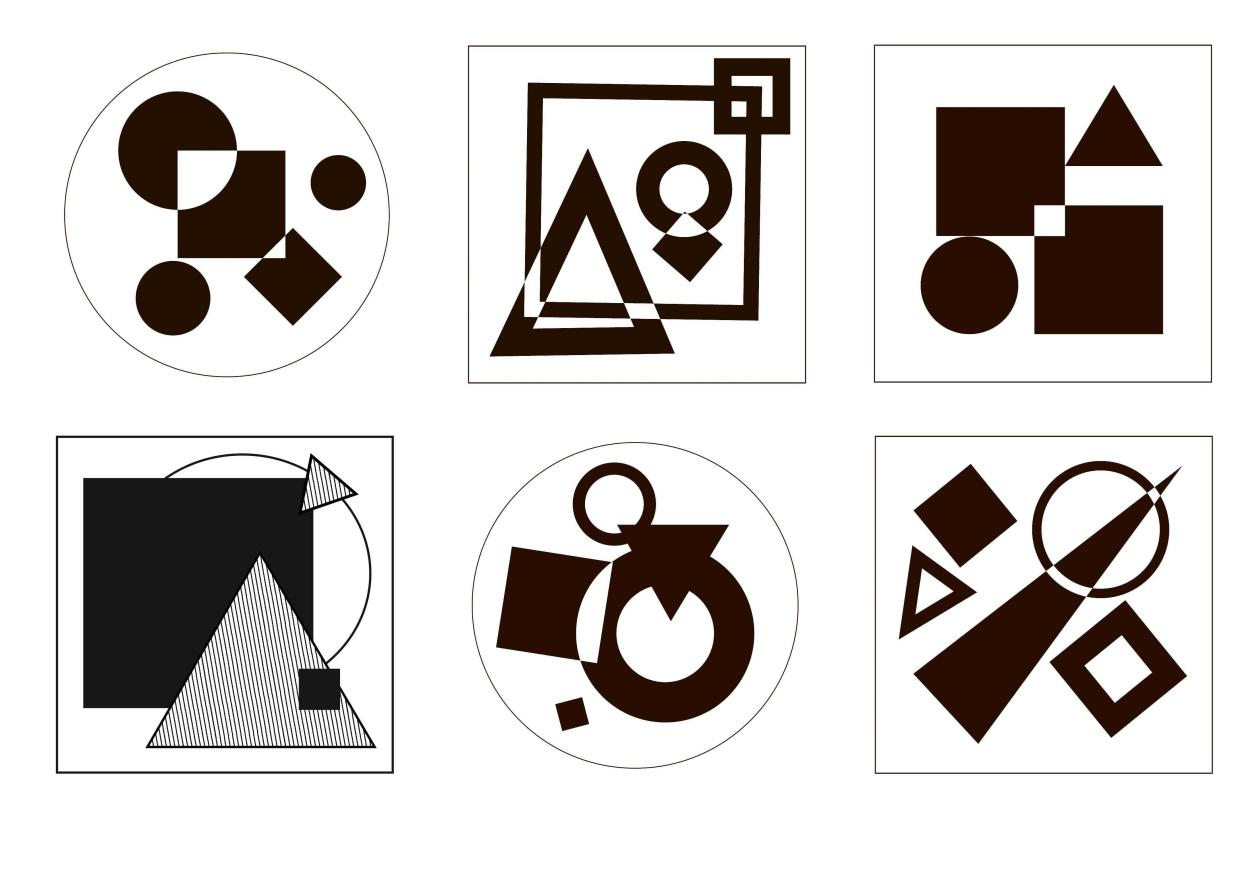 Задание 2. Рисунок        Выполните рисунок в карандаше на формате бумаги А3 несложного натюрморта, состоящего из двух предметов, локальных по окраске, на простом фоне.         Предметы натюрморта - гипсовые объёмные фигуры: куб, шар, цилиндр, конус, шестигранная призма.Этапы выполнения работы: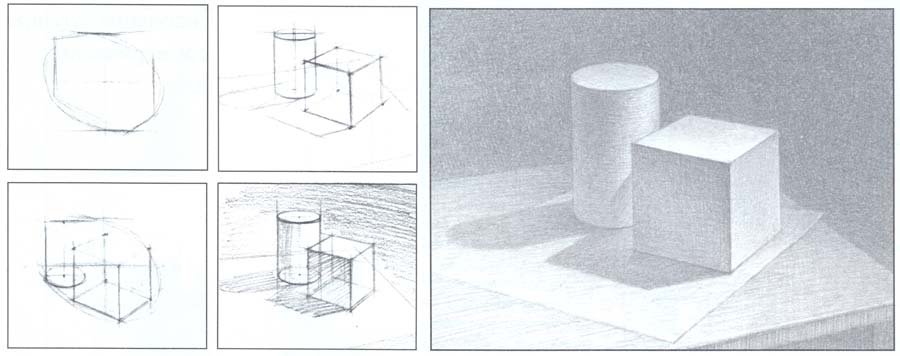           Для успешного выполнения творческого испытания абитуриент должен:- закомпоновать натюрморт в формат листа А3;- передать взаимное расположение фигур, их пропорции, линейную и воздушную перспективу;- выдержать культуру штриха.Образец выполнения задания «Рисунок»: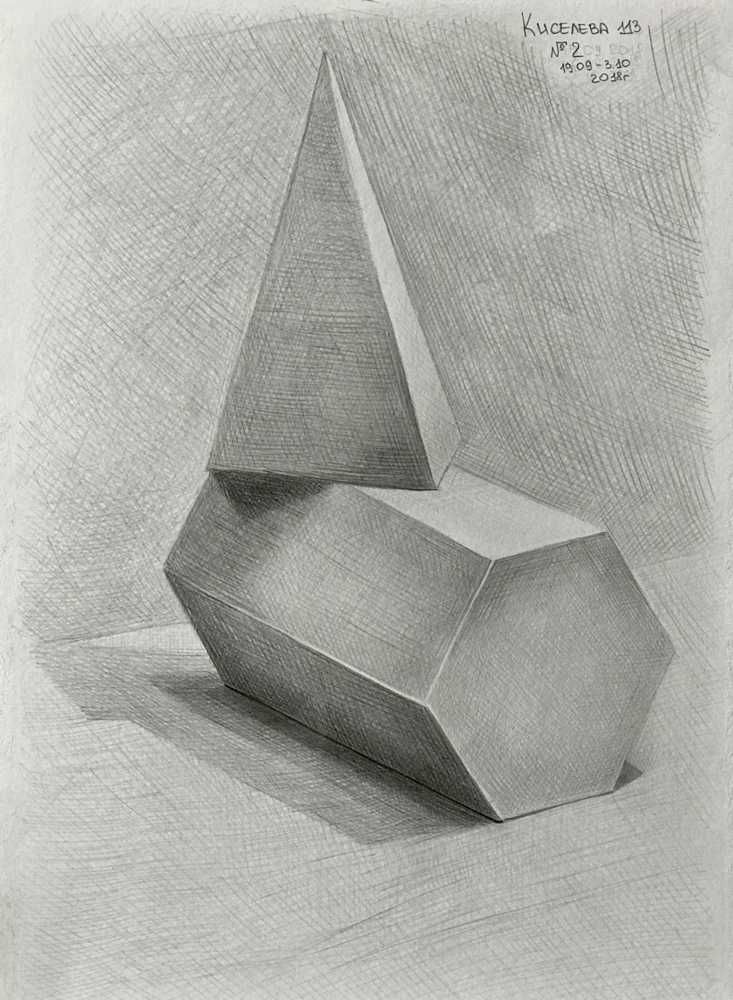 